ПЯТАЯ ОЧЕРЕДНАЯ СЕССИЯ ПЯТОГО СОЗЫВАРЕШЕНИЕ	             ЧЕЧИМот  22 марта 2024 г.                              			                                     №5-3                                                                  с. ОнгудайОб организации исполнения вопроса местного значения, касающегося дорожной деятельности в отношении автомобильных дорог местного значения.Заслушав информацию об организации исполнения вопроса местного значения, касающегося дорожной деятельности в отношении автомобильных дорог местного значения. Совет депутатов района (аймака) РЕШИЛ:Информацию « Об организации исполнения вопроса местного значения ,касающегося дорожной деятельности в отношении автомобильных дорог местного значения» принять к сведению.Решение вступает в силу со дня принятия.Контроль за исполнением данного решения возложить на постоянную комиссию по сельскому хозяйству, земельным и имущественным отношениям (Мальцев А.В).                                                  Председатель Совета депутатов района (аймака)                                                                   А.Ы.ТысовПриложение к Решению Совета депутатов МО «Онгудайский район»от 22.03.2024 г. №5-3Об организации исполнения вопроса местного значения, касающегося дорожной деятельности в отношении автомобильных дорог местного значения.Принятые меры в области обеспечения безопасности дорожного движения            Выполняется в рамках муниципальной программы «Развитие систем жизнеобеспечения и повышения безопасности населения муниципального образования «Онгудайский район», подпрограмма «Развитие дорожного хозяйства».            Плановый показатель дорожного фонда на 2023 год составил – 21 571,24  тыс. руб.Выполненные мероприятия за 2023 год:1. Зимнее содержание дорог местного значения за период 2023 гг, составило – 1 589,00 тыс. руб.2. Паспортизация автомобильных дорог Ининского, Купчегенского, Елинского, Куладинского, Теньгинского сельских поселений выполнена по решению суда по иску Прокуратуры. Стоимость мероприятий – 955,01 тыс. руб.3. Освещение ул. Юбилейная в с. Онгудай, по иску Прокуратуры – 395,07 тыс. руб.4. Срочные мероприятия по очистке дорог от снега в с. Иня, с. Малая Иня – 168,85 тыс. руб.5. Возведение защитных отвалов в период весеннего паводка по ул. Кооперативная, ул. Юбилейная, ул. Победы– 327,90 тыс. руб.6. Устройство объездной дороги на время ремонта моста ч/з р. Онгудайка по ул. Советская – 150,90 тыс. руб.7. По обращениям жителей выполнен ремонт мостового перехода через р. Онгудайка по ул. Советская в с. Онгудай (замена поперечных и продольных балок, замена настила, замена перил) – 442,71 тыс. руб.8. Приобретение навесного оборудования для трактора (гидромолот) – 287,90 тыс. руб.9. Плановые работы по ямочному ремонту дорог с асфальтовым покрытием, нанесение дорожной разметки, профилировка обочин – 636,51 тыс. руб.10. Содержание дорог в весенне-летний период (профилировка грейдером с добавлением материалов, нарезка кюветов) – 3 145,48 тыс. руб.11. Приобретение поливомоечной машины – 2 930,00 тыс. руб. 12. Восстановление размытой дороги по ул. Жилмассив в с. Купчегень – 106,20 тыс. руб.13. Устройство переезда ч/з р. Талда в с. Онгудай – 477,76 тыс. руб.14. Устройство объезда по ул. Кротких в с. Онгудай – 208,50 тыс. руб.15. Ремонт дороги по ул. Тодубай в с. Нижняя Талда – 405,274 тыс. руб.16. Укладка водопропускных труб по ул. Юбилейная (магазин Подсолнух) в с. Онгудай – 233,64 тыс. руб.   17. Ремонт дорог в с. Каракол, Курота, Б.Боом – 155,29 тыс. руб.Объекты капитального ремонта, реконструкции, строительства1. Завершено строительство детского сада на 125 мест по ул. С.Ю. Аткунова, 35А в с. Онгудай. 2. Выполнен капитальный ремонт Шашикманской СОШ3. Выполнен ремонт спортивного зала начальной школы в с. Онгудай4. Выполнен капитальный ремонт здания сельского дома культуры с пристройкой котельной в с. Боочы. 5. Завершен второй этап строительства кухни Туектинской СОШ.6. Выполнены работы по перепрофилированию здания ОРКДЦ под школьные классы. 7. Получено финансирование на капитальный ремонт водопровода по ул. Фестивальная, Молодежная, Черемуховая.Планируемые мероприятия в сфере дорожной деятельности на 2024 год        В наступающем 2024 году планируется проведение следующих основных мероприятий в сфере дорожной деятельности:- работы по зимнему содержанию автодорог- весенне-летнее содержание автодорог - текущий ремонт участков грунтовых автомобильных дорог с наибольшим % износа и не подпадающих под виды работ по содержанию (участки автодорог будут определяться в весенний период после схода снежного покрова)- текущий ремонт автомобильных мостовых переходов, расположенных на автодорогах в черте населенных пунктов, состоящих на балансе МО «Онгудайский район» (будут определяться в весенний период после схода снежного покрова и таяния льда на водных объектах)- ямочный ремонт дорог с асфальтобетонным покрытием- устройство водоотвода ливневых и талых вод на участках автодорог (будут определяться в весенний период после схода снежного покрова)- восстановление, ремонт дорожных знаков- нанесение дорожной разметки на автодорогах с асфальтобетонным покрытием- устройство стационарного уличного освещения на участке автодороги местного значения в с. Улита по ул. Советская (по обращению граждан на личном приеме Прокурора РА), ул. Дорожная и ул. Алтайская в с. Онгудай (по иску прокуратуры), доосвещение ул. Ленина в с. Онгудай- устройство лотковой организованной системы водоотведения ливневых и талых вод с ул. Кооперативная в с. Онгудай (по решению суда по иску прокуратуры. Стоимость работ будет определена проектом)- Обустройство остановочных пунктов с установкой павильонов на школьных маршрутах в с. Онгудай и с. Иня- асфальтирование дороги по ул. Советская в с. Онгудай с устройством пешеходного тротуара. Определяется источник финансирования (написано письмо в Минрегион), требуемая минимальная сумма – 10 млн. руб., максимальная – 18 млн. руб.  Российская Федерация Республика АлтайМуниципальное образование«Онгудайский район»Администрация района (аймака)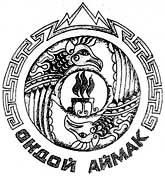 Россия Федерациязы Алтай РеспубликаМуниципал тозолмо    «Ондой аймак»Аймактын администрациязы